Банк данных «Одаренные дети» МБОУ «Каспийская гимназия» 2016-2017 учебный год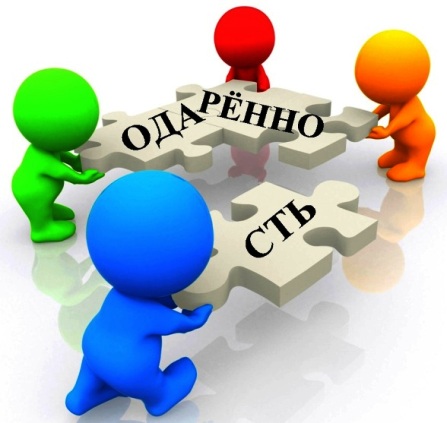 Банк «Одаренные дети»  МБОУ «Каспийская гимназия» Банк «Одаренные дети»  МБОУ «Каспийская гимназия» Банк «Одаренные дети»  МБОУ «Каспийская гимназия»Приложение Кадровое обеспечение работы с одаренными детьми (2016-2017 учебный год)Приложение Организация работы с одаренными детьми в МБОУ «Каспийская гимназия» (2016-2017 учебный год)Приложение Система работы по развитию способностей у детей в МБОУ «Каспийская гимназия» (2016-2017 учебный год)Гранты получили:Мустафаева Диана 11 класс (респуб.)Алиев Али - 9 класс (федер.)№ п/пФамилия, имя, отчество ребенкаДата рожд. (число, месяц, год)Название образовательного учреждения (согласно Уставу), Телефон; Е-mailРуководитель/педагог (фамилия,имя, отчество – полностью)должность, название творческого объединения, студии и т.д. контактный телефон E-mailРезультативность участия в конкурсах, олимпиадах, научно-практических конференциях (регионального, межрегионального, всероссийского, международного уровней). Указать призовое место, название конкурса по приказу, название номинации, место проведения, год (2013-14г.)Внеурочная деятельность(направленности: художественно-эстетическая, научно-техническая, туристко-краеведческая, физкультурно-спортивная, социально-экономическая))Внеурочная деятельность(направленности: художественно-эстетическая, научно-техническая, туристко-краеведческая, физкультурно-спортивная, социально-экономическая))Внеурочная деятельность(направленности: художественно-эстетическая, научно-техническая, туристко-краеведческая, физкультурно-спортивная, социально-экономическая))Внеурочная деятельность(направленности: художественно-эстетическая, научно-техническая, туристко-краеведческая, физкультурно-спортивная, социально-экономическая))Внеурочная деятельность(направленности: художественно-эстетическая, научно-техническая, туристко-краеведческая, физкультурно-спортивная, социально-экономическая))Внеурочная деятельность(направленности: художественно-эстетическая, научно-техническая, туристко-краеведческая, физкультурно-спортивная, социально-экономическая))1Зяблицева Людмила Михайловна26.07.2000МБОУ «Каспийская гимназия», 8(87246)5-15-10E-mail- kaspgim@mail.ruМагомедов Гаджи Тайгиевич – тренер-представитель командыМБОУ «Каспийская гимназия» Волейбол 2Селимова Амина  Алимовна22.02.2000МБОУ «Каспийская гимназия», 8(87246)5-15-10E-mail- kaspgim@mail.ruМагомедов Гаджи Тайгиевич – тренер-представитель командыМБОУ «Каспийская гимназия» Волейбол3Меджидова Патимат Гамзатовна 29.04.2001МБОУ «Каспийская гимназия», 8(87246)5-15-10E-mail- kaspgim@mail.ruМагомедов Гаджи Тайгиевич – тренер-представитель командыМБОУ «Каспийская гимназия» Волейбол5Алиева Алина Магомедовна03.11.2001МБОУ «Каспийская гимназия», 8(87246)5-15-10E-mail- kaspgim@mail.ruМагомедов Гаджи Тайгиевич – тренер-представитель командыМБОУ «Каспийская гимназия» Волейбол6Шахмарданова Наиля Тимуровна27.07.2000МБОУ «Каспийская гимназия», 8(87246)5-15-10E-mail- kaspgim@mail.ruМагомедов Гаджи Тайгиевич – тренер-представитель командыМБОУ «Каспийская гимназия» Волейбол7Рыженкова Анастасия Валерьевна10.01.2000МБОУ «Каспийская гимназия», 8(87246)5-15-10E-mail- kaspgim@mail.ruМагомедов Гаджи Тайгиевич – тренер-представитель командыМБОУ «Каспийская гимназия» Волейбол№ п/пФамилия, имя, отчество ребенкаДата рожд. (число, месяц, год)Название образовательного учреждения (согласно Уставу), Телефон; Е-mailРуководитель/педагог (фамилия, имя, отчество – полностью) должность, название творческого объединения, студии и т.д. контактный телефонE-mailРезультативность участия в конкурсах, олимпиадах, научно-практических конференциях (регионального, межрегионального, всероссийского, международного уровней). Указать призовое место, название конкурса по приказу, название номинации, место проведения, год (2015-16г.)Республиканский этап ВСОШРеспубликанский этап ВСОШРеспубликанский этап ВСОШРеспубликанский этап ВСОШРеспубликанский этап ВСОШРеспубликанский этап ВСОШ1.Магомедова Амина Гаджимурадовна       101 кл.28.11.2000МБОУ «Каспийская гимназия», 8(87246)5-15-10E-mail- kaspgim@mail.ruАлиметов Мурад Джавидович, учитель французского языка, 8.906.448.88.57Французский язык - 3 место (республика)2Магомедова Хадижат Курбановна 93 кл.24.03.2001МБОУ «Каспийская гимназия», 8(87246)5-15-10E-mail- kaspgim@mail.ruАлиметов Мурад Джавидович, учитель французского языка, 8.906.448.88.57Французский язык - 3 место (республика)3Серкилов Набиюла Мурадович 93кл.04.09.2001МБОУ «Каспийская гимназия», 8(87246)5-15-10E-mail- kaspgim@mail.ruРазуваева Галина Павловна, учитель истории89604072219История  - 2 место (республика)4Беляев Азизулла Адиевич 112 кл.20.03.2000МБОУ «Каспийская гимназия», 8(87246)5-15-10E-mail- kaspgim@mail.ruДжахаева Аида АхмедиевнаУчитель истории89285229149История  - 2 место (республика)ФИО ребенка полностьюДата рождения(число, месяц, год)КлассФИО руководителя (полностью), должность, контактный телефон, Е-mail  8(87246) 5-15-10 E-mail- kaspgim@mail.ruРезультативность участия в конкурсах, олимпиадах, научно-практических конференциях. Указать призовое место, название конкурса по приказу, название номинации, место проведения годШкольные учебные дисциплины(направленности: естественно – научная, математическая, гуманитарная, филологическая)Школьные учебные дисциплины(направленности: естественно – научная, математическая, гуманитарная, филологическая)Школьные учебные дисциплины(направленности: естественно – научная, математическая, гуманитарная, филологическая)Школьные учебные дисциплины(направленности: естественно – научная, математическая, гуманитарная, филологическая)Школьные учебные дисциплины(направленности: естественно – научная, математическая, гуманитарная, филологическая)Школьные учебные дисциплины(направленности: естественно – научная, математическая, гуманитарная, филологическая)НАЧАЛЬНЫЕ КЛАССЫНАЧАЛЬНЫЕ КЛАССЫНАЧАЛЬНЫЕ КЛАССЫНАЧАЛЬНЫЕ КЛАССЫНАЧАЛЬНЫЕ КЛАССЫНАЧАЛЬНЫЕ КЛАССЫматематикаматематикаматематикаматематикаматематикаматематикаАллахяров Мухаммад Акимович25.04.200641Валиева Татьяна АлексеевнаМагомедов Руслан Газимагомедович01.01.200642Белова Елена СергеевнаАскендерова Камила Тимуровна13.08.200643Абасова Зайнаб ИбрагимовнаМатюгина Александра Николаевна26.07.200641Валиева Татьяна АлексеевнаПахрудинова Диана Джамбуловна12.09.200732Юсупова Саида МамацаевнаМагомедгаджиева Раисат Рустамовна20.01.200733Корнева Ульяна АнатольевнаАскеров Султан Даирович19.07.200734Ибрагимова Татьяна ВалентиновнаАбдулхаликова Алия Шамильевна25.10.200734Ибрагимова Татьяна Валентиновнарусский языкрусский языкрусский языкрусский языкрусский языкрусский языкАскендерова Камила Тимуровна13.08.200643Абасова Зайнаб ИбрагимовнаАскеров Султан Даирович19.07.200733Корнева Ульяна АнатольевнаАбдулхаликова Алия Шамильевна25.10.200734Ибрагимова Татьяна ВалентиновнаШерифов Раджаб Фаридович 16.08.200731Керимова Гульнара НадыровнаРамазанова Хадижа Арифовна 10.02.200831Керимова Гульнара НадыровнаМагомедова Алина Магомедовна 13.05.200731Керимова Гульнара НадыровнаХалифатова Гюльмира Аслановна27.0220.0922МуртазалиеваСабина ИсхадиновнаРабданова Джамиля Тагировна19.10.200823Абасова Зайнаб Ибрагимовнаокружающий мирокружающий мирокружающий мирокружающий мирокружающий мирокружающий мирМагомедова Алина Магомедовна 13.05.200731Керимова Гульнара НадыровнаОмаров Хабибулла Омарович10.04.200821Валиева Татьяна АлексеевнаМаадинова Иман Исаевна30.03.200921Валиева Татьяна АлексеевнаКонкурс исследовательских проектовКонкурс исследовательских проектовКонкурс исследовательских проектовКонкурс исследовательских проектовКонкурс исследовательских проектовКонкурс исследовательских проектовАгамирзоев Ислам Вадимович01.12.200641Валиева Татьяна АлексеевнаАллахяров Мухаммад Акимович25.04.200641Валиева Татьяна АлексеевнаАскендерова Камила Тимуровна13.08.200643Абасова Зайнаб ИбрагимовнаМагомедова Аминат Магомедовна26.08.200731Керимова Гульнара НадыровнаЕСТЕСТВЕННОНАУЧНАЯ НАПРАВЛЕННОСТЬЕСТЕСТВЕННОНАУЧНАЯ НАПРАВЛЕННОСТЬЕСТЕСТВЕННОНАУЧНАЯ НАПРАВЛЕННОСТЬЕСТЕСТВЕННОНАУЧНАЯ НАПРАВЛЕННОСТЬЕСТЕСТВЕННОНАУЧНАЯ НАПРАВЛЕННОСТЬЕСТЕСТВЕННОНАУЧНАЯ НАПРАВЛЕННОСТЬХимияХимияХимияХимияХимияХимияКурбанова Магият Ахметовна15.11.200283Огольцова Нина Михайловна3БиологияБиологияБиологияБиологияБиологияБиологияГусейнова Айшат Ибрагимхалиловна17.03.200473Сагитова Асият Магомедовна2Курбанова Магият Ахметовна15.11.200283Сагитова Асият Магомедовна1Мусаева Патимат Руслановна05.05.200292Сагитова Асият Магомедовна3Перепелица Александр Максимович17.10.2000111Курбанова Лиана Зайнутиновна2ЭкологияЭкологияЭкологияЭкологияЭкологияЭкологияОмарова Альбина Омаровна03.02.200374Сагитова Асият Магомедовна2Курбанова Магият Ахметовна15.11.200283Сагитова Асият Магомедовна2Шихвердиева Эмиля Наруллаховна21.10.2000101Курбанова Лиана Зайнутиновна3Мустафаева Диана Габибулаевна25.05.1999113Курбанова Лиана Зайнутиновна1ГеографияГеографияГеографияГеографияГеографияГеографияГусейнов Артур Олегович                    21.08.200183Мутелимов Мутелим Абдулгамидович1ФИЛОЛОГИЧЕСКАЯ НАПРАВЛЕННОСТЬФИЛОЛОГИЧЕСКАЯ НАПРАВЛЕННОСТЬФИЛОЛОГИЧЕСКАЯ НАПРАВЛЕННОСТЬФИЛОЛОГИЧЕСКАЯ НАПРАВЛЕННОСТЬФИЛОЛОГИЧЕСКАЯ НАПРАВЛЕННОСТЬФИЛОЛОГИЧЕСКАЯ НАПРАВЛЕННОСТЬЛитератураЛитератураЛитератураЛитератураЛитератураЛитератураАлискантова Карина Яхяевна27.05.200373Хайбулаева Саида Магомедовна1Курбаналиева Халиса Вагифовна16.06.200373Хайбулаева Саида Магомедовна3Маврина Людмила Алексеевна16.09.200281Хуразова Зульфия Омахановна3Гусейнова Асият Абдулжалиловна07.05.200193Агаева Раиса Халидовна3Алиева Мадина Мирземагомедовна08.06.1999111Хайбулаева Саида МагомедовнаРусский языкРусский языкРусский языкРусский языкРусский языкРусский языкАлискантова Карина Яхяевна27.05.200373Хайбулаева Саида Магомедовна2Курбаналиева Халиса Вагифовна16.06.200373Хайбулаева Саида Магомедовна3Английский языкАнглийский языкАнглийский языкАнглийский языкАнглийский языкАнглийский языкАйдаева Карина Рамазановна16.04.200471Сатуев Мурад Якубович1Алиева Карина Батырбековна30.11.200374Сатуев Мурад Якубович2Мухайдинова Шахризат Мурадовна11.06.200283Гасанова Джамиля Сурхаевна3Мирзоева Джарият Мурадовна14.07.200192Щащаева Индира Магомедовна1Зяблицева Людмила Михайловна26.07.2000101Магомедова Ирина Алексеевна1Магомедов Ислам Мурадович12.11.2000101Омарова Марьям Омаровна3Закариялова Айшат Ахмедовна22.08.1999113Сатуев Мурад Якубович1Саидов Марат Арсланович12.06.2000111Сатуев Мурад Якубович2Раджабова Милана Муслимовна29.03.2000111Сатуев Мурад Якубович3Французский языкФранцузский языкФранцузский языкФранцузский языкФранцузский языкФранцузский языкПоборознюк Екатерина Андреевна07.03.200373Алиметов Мурад Джавидович1Гасанова Тайбат Гасановна23.07.200282Алиметов Мурад Джавидович1Магомедова Хадижат Курбановна24.03.200193Алиметов Мурад Джавидович1Катуева Шаминат Каландаровна          03.07.200191Алиметов Мурад Джавидович2Магомедова Амина Гаджимурадовна28.11.2000101Алиметов Мурад Джавидович1Немецкий языкНемецкий языкНемецкий языкНемецкий языкНемецкий языкНемецкий языкАйдаева Карина Рамазановна16.04.200474Курбанова Эмилия Исмаиловна2Чимаева Карима Шамильевна20.06.200283Курбанова Эмилия Исмаиловна2Омарова Диана Исмаиловна11.11.200192Курбанова Эмилия Исмаиловна3МАТЕМАТИЧЕСКАЯ НАПРАВЛЕННОСТЬМАТЕМАТИЧЕСКАЯ НАПРАВЛЕННОСТЬМАТЕМАТИЧЕСКАЯ НАПРАВЛЕННОСТЬМАТЕМАТИЧЕСКАЯ НАПРАВЛЕННОСТЬМАТЕМАТИЧЕСКАЯ НАПРАВЛЕННОСТЬМАТЕМАТИЧЕСКАЯ НАПРАВЛЕННОСТЬМатематикаМатематикаМатематикаМатематикаМатематикаМатематикаМузаева Алина Артуровна22.08.200461Саламова Шумайсат Гаджиевн2Рустамов Амин Арсенович07.08.200471Назиров Юсуп Магомедрасулович1Магомедов Ислам Мурадович12.11.2000101Шихвердиева Малина Нурдиновна1Мирзеханов Салманхан Мирзоевич08.01.2001101Шихвердиева Малина Нурдиновна3Саидов Марат Арсланович12.06.2000111Шихвердиева Малина Нурдиновна2ГУМАНИТАРНАЯ НАПРАВЛЕННОСТЬГУМАНИТАРНАЯ НАПРАВЛЕННОСТЬГУМАНИТАРНАЯ НАПРАВЛЕННОСТЬГУМАНИТАРНАЯ НАПРАВЛЕННОСТЬГУМАНИТАРНАЯ НАПРАВЛЕННОСТЬГУМАНИТАРНАЯ НАПРАВЛЕННОСТЬИсторияИсторияИсторияИсторияИсторияИсторияМагомедов Султан Алиевич22.12.200282Ахмедилова Эма Ахмедовна3Серкилов Набиюла Мурадович04.09.200193Разуваева Галина Павловна1Беляев Азизулла Адиевич20.03.2000112Джахаева Аида Ахмедиева2Обществознание  Обществознание  Обществознание  Обществознание  Обществознание  Обществознание  Махмудова Гулисер Арсеньевна29.04.2000101Джахаева Аида Ахмедиева2Гусейнова Асият Абдулжалиловна07.05.200193Разуваева Галина Павловна2ПравоПравоПравоПравоПравоПравоИсакадиева Бика Мурадовна26.03.200292Разуваева Галина Павловна1История ДагестанаИстория ДагестанаИстория ДагестанаИстория ДагестанаИстория ДагестанаИстория ДагестанаАбдулхаликов Магомед25.06.1999112Рамазанова Жарият Салиховна1Аварский языкАварский языкАварский языкАварский языкАварский языкАварский языкХабибова Бика Руслановна30.09.200373Рамазанова Кавсарат Магомедовна3Рамазанова Маймунат Ибрагимовна13.07.200191Рамазанова Кавсарат Магомедовна2Даргинский языкДаргинский языкДаргинский языкДаргинский языкДаргинский языкДаргинский языкМагомедов Султан Алиевич22.12.200282Балгуева Раисат Исмаиловна3Гатуева Зинфира Зубайруевна25.05.200293Балгуева Раисат Исмаиловна2Саидова Аминат Магомедсаидовна25.03.2000101Балгуева Раисат Исмаиловна1Гатуева Зульфия Зубайруевна20.11.1999111Балгуева Раисат Исмаиловна1Лезгинский языкЛезгинский языкЛезгинский языкЛезгинский языкЛезгинский языкЛезгинский языкЭмирова Кизилгюл Алимовна29.10.200371Аллахвердиева Оксана Минатулаевна1Ханахмедова Аиша Тимуровна30.11.2000101Аллахвердиева Оксана Минатулаевна3Лакский языкЛакский языкЛакский языкЛакский языкЛакский языкЛакский языкСаидов Шамиль Омарович23.03.200473Саидова Эльвира Курбанмагомедовна2Курбанова Аида Айдемировна25.04.200283Саидова Эльвира Курбанмагомедовна1Магомедова Хадижат Курбановна24.03.200193Саидова Эльвира Курбанмагомедовна2Буттаева Ажай Эминовна20.09.2000101Саидова Эльвира Курбанмагомедовна3Аварская литератураАварская литератураАварская литератураАварская литератураАварская литератураАварская литератураАлилова Асият Гусеновна21.05.200383Рамазанова Кавсарат Магомедовна3Сулейманова Айшат Сулеймановна25.07.2001102Рамазанова Кавсарат Магомедовна1Даргинская литератураДаргинская литератураДаргинская литератураДаргинская литератураДаргинская литератураДаргинская литератураСаидова Аминат Магомедсаидовна25.03.2000101Балгуева Раисат Исмаиловна2Гатуева Зульфия Зубайруевна20.11.1999111Балгуева Раисат Исмаиловна1Лезгинская литератураЛезгинская литератураЛезгинская литератураЛезгинская литератураЛезгинская литератураЛезгинская литератураШихметов Бислан Нурметович19.09.200281Аллахвердиева Оксана Минатулаевна1Лакская литератураЛакская литератураЛакская литератураЛакская литератураЛакская литератураЛакская литератураОмарова Альбина Омаровна03.02.200373Саидова Эльвира Курбанмагомедовна2Курбанова Аида Айдемировна25.04.200283Саидова Эльвира Курбанмагомедовна3Магомедова Хадижат Курбановна24.03.200193Саидова Эльвира Курбанмагомедовна3Буттаева Ажай Эминовна20.09.2000101Саидова Эльвира Курбанмагомедовна3СОЦИАЛЬНО-ЭКОНОМИЧЕСКАЯ НАПРАВЛЕННОСТЬСОЦИАЛЬНО-ЭКОНОМИЧЕСКАЯ НАПРАВЛЕННОСТЬСОЦИАЛЬНО-ЭКОНОМИЧЕСКАЯ НАПРАВЛЕННОСТЬСОЦИАЛЬНО-ЭКОНОМИЧЕСКАЯ НАПРАВЛЕННОСТЬСОЦИАЛЬНО-ЭКОНОМИЧЕСКАЯ НАПРАВЛЕННОСТЬСОЦИАЛЬНО-ЭКОНОМИЧЕСКАЯ НАПРАВЛЕННОСТЬЭкономикаЭкономикаЭкономикаЭкономикаЭкономикаЭкономикаНАУЧНО-ТЕХНИЧЕСКАЯ НАПРАВЛЕННОСТЬНАУЧНО-ТЕХНИЧЕСКАЯ НАПРАВЛЕННОСТЬНАУЧНО-ТЕХНИЧЕСКАЯ НАПРАВЛЕННОСТЬНАУЧНО-ТЕХНИЧЕСКАЯ НАПРАВЛЕННОСТЬНАУЧНО-ТЕХНИЧЕСКАЯ НАПРАВЛЕННОСТЬНАУЧНО-ТЕХНИЧЕСКАЯ НАПРАВЛЕННОСТЬФизикаФизикаФизикаФизикаФизикаФизикаСереда Даниил Вадимович25.02.200474Мустафаева Замира Иласбеговна1Саидов Марат Арсланович12.06.2000111Мустафаева Замира Иласбеговна2ИВТИВТИВТИВТИВТИВТСаидов Марат Арсланович12.06.2000111Абакарова Саида Айгубовна2ТехнологияТехнологияТехнологияТехнологияТехнологияТехнологияИбрагимова Хадижат Абдулазизовна08.04.200372Абдурахманова Людмила Саидовна1Гасанова Тайбат Гасановна23.07.200283Абдурахманова Людмила Саидовна1Кубатаева Фатима Магомедшариповна16.05.200283Абдурахманова Людмила Саидовна2Рустамов Амин Арсенович07.08.200471Гаджиев Эдуард Максудович3Абдулсамадов Мухаммад Камилович06.04.200372Гаджиев Эдуард Максудович3Магомедов Гаджи Курбанович01.10.200282Гаджиев Эдуард Максудович2ОБЖОБЖОБЖОБЖОБЖОБЖФизкультураФизкультураФизкультураФизкультураФизкультураФизкультураГапизова Сабина Шейхгасановна16.02.2000101Магомедов Шамиль Ниматулаевич2Гасанов Гаджи Кадиевич11.10.1998113Рамазанов Рамазан Абдулаевич1Рыженкова Анастасия Валерьевна10.01.2000113Магомедов Шамиль Ниматулаевич1№Название ОУ с указанием: - юридическое лицо; - филиал;  УДОД.ДОУКоличество в ОУ педагогическихработников, имеющих подготовку повопросам психологии одаренностиКоличество педагогов-психологов в штатеНаличие у педагогов-психологовпсиходиагностического инструментария по выявлению одаренности у детей (наличие- цифра 1, отсутствие-цифра 0)Осуществление психолого -педагогического сопровожденияодаренных детей (наличие-цифра 1,отсутствие-цифра 0)Осуществление психолого -педагогического сопровожденияодаренных детей (наличие-цифра 1,отсутствие-цифра 0)Осуществление психолого -педагогического сопровожденияодаренных детей (наличие-цифра 1,отсутствие-цифра 0)Осуществление психолого -педагогического сопровожденияодаренных детей (наличие-цифра 1,отсутствие-цифра 0)Осуществление психолого -педагогического сопровожденияодаренных детей (наличие-цифра 1,отсутствие-цифра 0)Участие педагогическихработников в семинарах,конференциях и др., по проблемам детской одаренности (наличие- цифра 1, отсутствие- цифра 0)Участие педагогическихработников в семинарах,конференциях и др., по проблемам детской одаренности (наличие- цифра 1, отсутствие- цифра 0)Участие педагогическихработников в семинарах,конференциях и др., по проблемам детской одаренности (наличие- цифра 1, отсутствие- цифра 0)Участие педагогическихработников в семинарах,конференциях и др., по проблемам детской одаренности (наличие- цифра 1, отсутствие- цифра 0)Наличие у педагогическихработников докладов и выступлений попроблемам детскойодаренности (наличие - цифра 1, отсутствие-цифра -0)Наличие у педагогическихработников докладов и выступлений попроблемам детскойодаренности (наличие - цифра 1, отсутствие-цифра -0)Наличие у педагогическихработников докладов и выступлений попроблемам детскойодаренности (наличие - цифра 1, отсутствие-цифра -0)Наличие у педагогическихработников докладов и выступлений попроблемам детскойодаренности (наличие - цифра 1, отсутствие-цифра -0)Наличие у педагогических работниковпубликаций по проблемам детскойодаренности (наличие-цифра 1, отсутствие-цифра 0)№Название ОУ с указанием: - юридическое лицо; - филиал;  УДОД.ДОУКоличество в ОУ педагогическихработников, имеющих подготовку повопросам психологии одаренностиКоличество педагогов-психологов в штатеНаличие у педагогов-психологовпсиходиагностического инструментария по выявлению одаренности у детей (наличие- цифра 1, отсутствие-цифра 0)психодиагностикаКоррекционно - развивающие занятияподготовка к конкурсам,олимпиадамработа с родителямиработа с педагогамиуровень ОУМуниципальный  уровеньРеспубликанский уровеньВсероссийский уровеньуровень ОУМуниципальный  уровеньРеспубликанский уровеньВсероссийский уровеньНаличие у педагогических работниковпубликаций по проблемам детскойодаренности (наличие-цифра 1, отсутствие-цифра 0)МБОУ «Каспийская гимназия»1110011111011000№ Название ОУс указанием: - юридическое лицо; - филиал;- УДОД;- ДОУНаличие пакета нормативно-правовых документов, регулирующих эффективное функционирование и развитие системы работы с одаренными детьми в ОУ(наличие - цифра 1, отсутствие - цифра 0)Наличие пакета нормативно-правовых документов, регулирующих эффективное функционирование и развитие системы работы с одаренными детьми в ОУ(наличие - цифра 1, отсутствие - цифра 0)Наличие пакета нормативно-правовых документов, регулирующих эффективное функционирование и развитие системы работы с одаренными детьми в ОУ(наличие - цифра 1, отсутствие - цифра 0)Наличие пакета нормативно-правовых документов, регулирующих эффективное функционирование и развитие системы работы с одаренными детьми в ОУ(наличие - цифра 1, отсутствие - цифра 0)Наличие пакета нормативно-правовых документов, регулирующих эффективное функционирование и развитие системы работы с одаренными детьми в ОУ(наличие - цифра 1, отсутствие - цифра 0)Наличие пакета нормативно-правовых документов, регулирующих эффективное функционирование и развитие системы работы с одаренными детьми в ОУ(наличие - цифра 1, отсутствие - цифра 0)Наличие пакета нормативно-правовых документов, регулирующих эффективное функционирование и развитие системы работы с одаренными детьми в ОУ(наличие - цифра 1, отсутствие - цифра 0)Наличие пакета нормативно-правовых документов, регулирующих эффективное функционирование и развитие системы работы с одаренными детьми в ОУ(наличие - цифра 1, отсутствие - цифра 0)Рассмотрение вопросов по работе с одаренными детьми на заседаниях педагогического и методического советов(наличие- цифра 1, отсутствие-цифра 0)Рассмотрение вопросовпо работе с одаренными детьми сродительской общественностью (наличие -цифра 1, отсутствие-цифра 0)Рассмотрение вопросовпо работе с одаренными детьми сродительской общественностью (наличие -цифра 1, отсутствие-цифра 0)Рассмотрение вопросовпо работе с одаренными детьми сродительской общественностью (наличие -цифра 1, отсутствие-цифра 0)Наличие в ОУ ответственного за работу с одаренными детьми(нормативно закрепленное)(наличие-цифра 1, отсутствие- цифра 0)Наличие в ОУ системы поощрений педагогов, работающих с одаренными детьми(наличие-цифра 1, отсутствие-цифра 0)Наличие в ОУ банка данных о детях с повышенным уровнем способностей в разных видах деятельностиОрганизационная модель работы с одаренными детьми в ОУОрганизационная модель работы с одаренными детьми в ОУОрганизационная модель работы с одаренными детьми в ОУ№ Название ОУс указанием: - юридическое лицо; - филиал;- УДОД;- ДОУНаличие в Программе развития ОУ блока, направленного на работу с одаренными детьмиНаличие целевой программы ОУ по работе с одаренными детьмиНаличие целевой программы ОУ по работе с одаренными детьмиНаличие целевой программы ОУ по работе с одаренными детьмиНаличие плана работы с одаренными детьми в ОУНаличие в ОУ нормативно- правовых документовНаличие в ОУ нормативно- правовых документовНаличие в ОУ нормативно- правовых документовРассмотрение вопросов по работе с одаренными детьми на заседаниях педагогического и методического советов(наличие- цифра 1, отсутствие-цифра 0)Рассмотрение вопросовпо работе с одаренными детьми сродительской общественностью (наличие -цифра 1, отсутствие-цифра 0)Рассмотрение вопросовпо работе с одаренными детьми сродительской общественностью (наличие -цифра 1, отсутствие-цифра 0)Рассмотрение вопросовпо работе с одаренными детьми сродительской общественностью (наличие -цифра 1, отсутствие-цифра 0)Наличие в ОУ ответственного за работу с одаренными детьми(нормативно закрепленное)(наличие-цифра 1, отсутствие- цифра 0)Наличие в ОУ системы поощрений педагогов, работающих с одаренными детьми(наличие-цифра 1, отсутствие-цифра 0)Наличие в ОУ банка данных о детях с повышенным уровнем способностей в разных видах деятельностиОрганизационная модель работы с одаренными детьми в ОУОрганизационная модель работы с одаренными детьми в ОУОрганизационная модель работы с одаренными детьми в ОУ№ Название ОУс указанием: - юридическое лицо; - филиал;- УДОД;- ДОУНаличие в Программе развития ОУ блока, направленного на работу с одаренными детьмикраткосрочная (1-2 года)долгосрочная (3 года и более)в стадии разработкиНаличие плана работы с одаренными детьми в ОУФедерального уровняОбластного уровняМуниципального уровняРассмотрение вопросов по работе с одаренными детьми на заседаниях педагогического и методического советов(наличие- цифра 1, отсутствие-цифра 0)Управляющий (Попечительский) советродительский комитет ОУродительское собрание ОУНаличие в ОУ ответственного за работу с одаренными детьми(нормативно закрепленное)(наличие-цифра 1, отсутствие- цифра 0)Наличие в ОУ системы поощрений педагогов, работающих с одаренными детьми(наличие-цифра 1, отсутствие-цифра 0)Наличие в ОУ банка данных о детях с повышенным уровнем способностей в разных видах деятельностиЦентр ДОД на базе ОУШкола полного дняЦентр по работе с одаренными детьми1МБОУ «Каспийская гимназия»+-+-+--+111111    +---№ п/пНазвание ОУ с указанием: - юридическое лицо;- филиал; - УДОД. ДОУКоличество обучающихся в ОУКоличество педагогов в ОУКоличество родителей (всего в ОУ)Количество родителей, вовлеченных в мероприятия по вопросам развития способностей у детей(лектории, анкетирование, соцопрос, индивидуальные консультации и др.)Количество родителей, вовлеченных в мероприятия по вопросам развития способностей у детей(лектории, анкетирование, соцопрос, индивидуальные консультации и др.)Количество детей с повышеннымуровнем способностей, обучающихся по индивидуальным образовательным маршрутамКоличество детей с повышеннымуровнем способностей, обучающихся по индивидуальным образовательным маршрутамКоличество педагогов, работающих по индивидуальным образовательным программам для детей с повышеннымуровнем способностейКоличество педагогов, работающих по индивидуальным образовательным программам для детей с повышеннымуровнем способностейНаличие в ОУ педагогической экспериментальной и инновационной деятельности в сфере работы с одаренными детьмиКоличество одаренных детей, получивших адресную материальную помощь (стипендии, гранты и др.)Количество одаренных детей, получивших адресную материальную помощь (стипендии, гранты и др.)Количество одаренных детей, получивших адресную материальную помощь (стипендии, гранты и др.)№ п/пНазвание ОУ с указанием: - юридическое лицо;- филиал; - УДОД. ДОУКоличество обучающихся в ОУКоличество педагогов в ОУКоличество родителей (всего в ОУ)всего% от общего количества родителей в ОУвсего% от общего количества обучающихсявсего% от общего количествапедагогов в ОУНаличие в ОУ педагогической экспериментальной и инновационной деятельности в сфере работы с одаренными детьмиФедеральный уровеньреспубликанский уровеньМуниципальный уровень123456789101112131415МБОУ«Каспийская гимназия»1200871906157492414248+11-